PONEDELJEK, 20.4.20201.ura:SLJPovzemanje besedila s preglednico in miselnim vzorcemPreberi še enkrat besedilo v DZ, str. 50, 51Oglej si preglednico in jo preberi. Dopolni jo. Odgovori na vprašanja, bistvene podatke iz besedila vpiši v preglednico.Oglej si izpolnjeno preglednico, podatke iz nje poveži v obnovo besedila in jo predstavi staršu.DZ, str. 52/7. – Odgovori na vprašanja, zapisuj kar v DZ.Preberi str. 53 in vstavi manjkajoče podatke v besedilo.2.ura:ŠPOVaje za moč1. HOJA 20 MINV primeru dobrega počutja, lepega vremena in primernega prostora (npr. večji odprti prostori, gozd, sprehajalne poti - prostor kjer ni prisotnih ljudi, ki ne spadajo v otrokovo ožjo družino) s starši odidete na sprehod. Med hojo se nadihajte svežega zraka in uživajte v tišini in miru2. ČRKUJ  IME BRATA ALI SESTRE(STARŠA) IN OPRAVI OPISANE NALOGE3.ura:MAT  CILJI:  Ustno in pisno množijo z enomestnim številom, uporabijo računske operacije pri reševanju besedilnih nalog.Pisno množenje – dvojni prehodDZ, str. 41- 2. Dvojni prehod - Oglej si računa množenja z dvojnim prehodom. Uporabi samo tisti način  podpisovanja, ki smo ga izbrali pri prejšnji uri.       Princip reševanja je enak kot pri enojnem prehodu, le da se prehod pojavi dvakrat. Zato      smo še bolj natančni in previdni.   -  Preberi  Filipovo besedilo kdaj si DOBER matematik…  2.   Reši 1. Nalogo.  3.   DZ, str. 42/2 naloga- zapiši vse račune in odgovarjaj s celimi povedmi. 4.ura:NIT 1. Prepiši v šolski zvezek (dopiši manjkajoče besede na črtah).Razvoj živih bitijPrva živa bitja so se razvila pred več milijardami let v ________. Sprva so živela samo v njem, kasneje so se prilagodila življenju na kopnem. Živa bitja se skozi čas ves čas __________________ (danes živijo rastline in živali, ki jih včasih ni bilo). To dokazujejo fosilni ostanki nekdaj živečih bitij. FOSILIFosil je okamenel ostanek ogrodja živega bitja. Poznamo tudi žive fosile. To so bitja, ki so živela pred več milijoni let in se do danes skoraj niso spremenila (drevo -ginko, žival -kljunaš). DZ, str. 76 izdelaj svoj fosil, ko bo končan, poslikaj in mi pošlji (do petka).	Preberi moram vedeti. Podčrtaj z barvnim pisalom prvo poved.A – 10 ŽABJIH POSKOKOVM –  15 VOJAŠKIH POSKOKOV (BURPEES)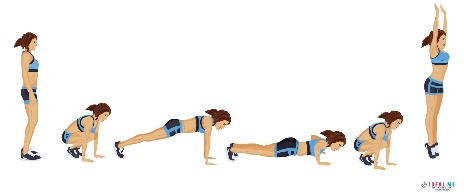 B – 10 SKLECN -  30 POČEPOVC – 30 POSKOKOV Z NOGAMI NARAZEN IN SKUPAJ 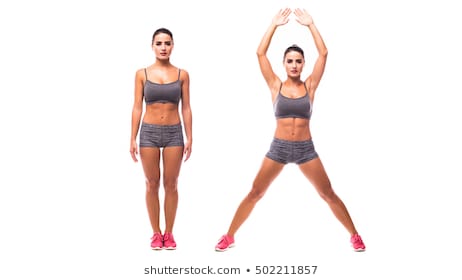 O - PLANK ALI DESKA DRŽI 1 MINUTO 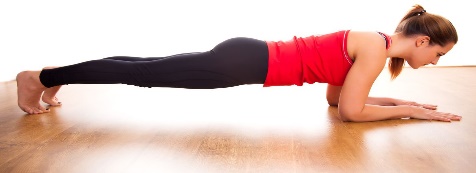 Č  -  PLANK ALI DESKA DRŽI 45 SEKUND P -   SED OB STENI (WALL SIT) DRŽI 1 MINUTO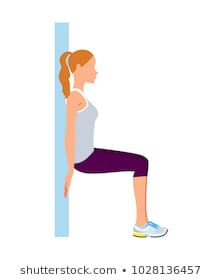 D – 20 POČEPOVR -  15  SKLECE – 10 ZAJČJIH POSKOKOVS -  20 TREBUŠNJAKOVF -  SED OB STENI (WALL SIT) DRŽI 45 SEKUNDŠ –  20 VRTENJE  ROK (ARM CIRCLES)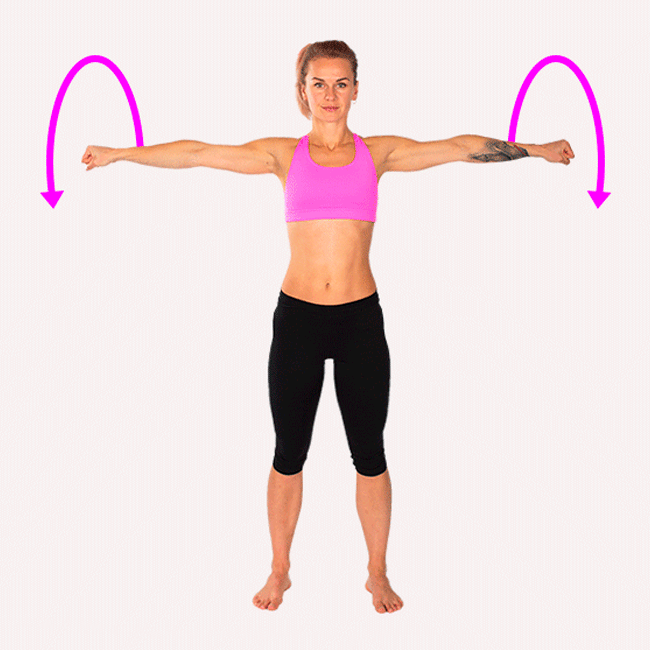 G – 20 POSKOKOV PO ENI NOGIT – 20 HRBTNIHH – 20 TREBUŠNJKOVU – 15 ZAJČJIH POSKOKOVI – 15 VOJAŠKIH POSKOKOV (BURPEES)V - 30 POSKOKOV Z NOGAMI NARAZEN IN SKUPAJ J -  20 POSKOKOV S KOLENI DO PRSIZ – 20 POSKOKOV PO ENI NOGIK – 20 HRBTNIH Ž - 10 ZAJČJIH POSKOKOVL – 20 TREBUŠNJAKOV